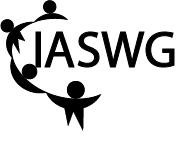 Application for Chapter Recognition and Chapter Seed FundingProposed Chapter Name (and proposed geographic area):Contact Information:Primary Contact Name (Address/Email/Phone):Secondary Contact Name (Address/Email/Phone):Number of Current IASWG Members in Your Area: _____At least 10 IASWG members are required to qualify for seed money (please provide 10 names):Proposed Plan for Chapter Activities (e.g. workshops/activities):Proposed Plan for Developing Chapter Bylaws describing Chapter Officers (Chapter Chair, Chapter Representative, Chapter Vice President, Chapter Secretary, Chapter Treasurer, Chapter Membership Chair):Seed Funding Amount Requested? ($250 maximum): _____  